Open Forum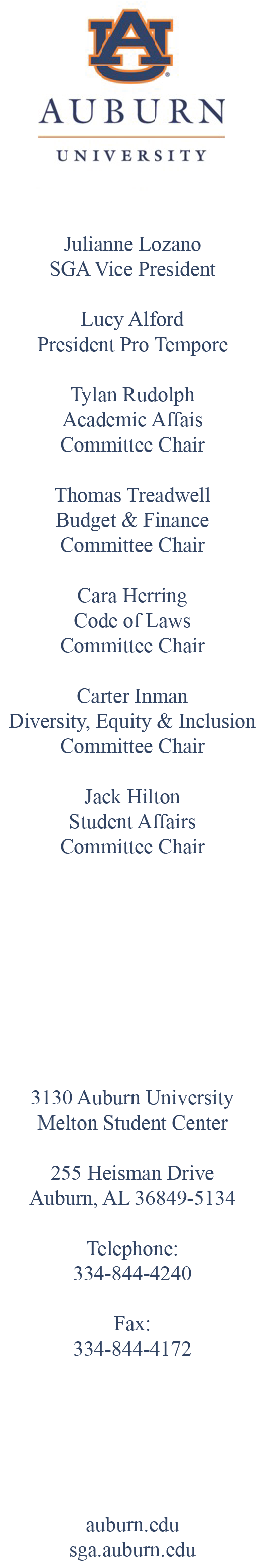 Roll CallApproval of the MinutesReports of Officers, Colleges, and Standing CommitteesReports of Special Committees and LiaisonsCurrent Orders of BusinessFuture Orders of BusinessPSSB 23-0821-01PSSB 23-0821-02PSSB 23-0821-03PSSB 23-0821-04AnnouncementsAdjournment